About the Campaign: Our Parish is setting up a scholarship fund to help offset costs for teens who would like to go to Camp Veritas, a Catholic summer camp for students entering 7th—12th grades.  Camp Veritas is a life-changing pilgrimage experience with a ten-year track record of inspiring young people to live as authentic disciples.  We need YOU to help us make it possible for us to send teens from our parish community to Camp Veritas.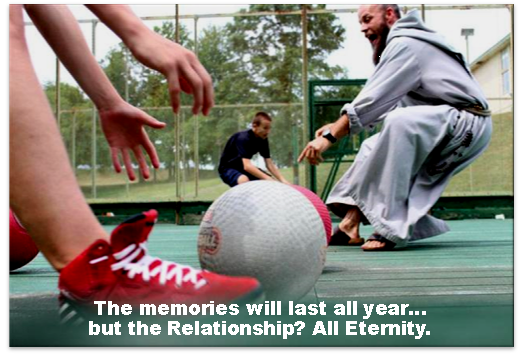 How to Participate: Want to help? It’s an easy, two-step process!  Simply complete the “Adopt-a-Camper” form below and then, commit to praying for your camper daily. You may opt to go to Mass, fast, pray the rosary, or simply pray the following prayer.Adopt-a-Camper FormPlease complete, detach, and return with donation enclosed to: [Parish Contact Name, Parish Mailing Address]Name: _______________________________________________ Phone: _____________________Address: _________________________________________________________________________Please accept my donation for a scholarship fund to send our parish teens to Camp Veritas!   Amount enclosed: ______________  Check #: ___________ Parish Office Use Only		Received by: __________________  Date: _________________